INDICAÇÃO Nº 3966/2018Indica ao Poder Executivo Municipal operação “tapa-buracos” na Rua Salvador em frente ao número 1650 no Loteamento Planalto do Sol.Excelentíssimo Senhor Prefeito Municipal, Nos termos do Art. 108 do Regimento Interno desta Casa de Leis, dirijo-me a Vossa Excelência para sugerir que, por intermédio do Setor competente, seja executada operação “tapa-buracos” na Rua Salvador em frente ao número 1650 no bairro Loteamento Planalto do Sol, neste município. Justificativa:Conforme reivindicação, este vereador foi procurado por munícipes nos relatando o estado de degradação da malha asfáltica da referida via pública, fato este que prejudica as condições de tráfego e potencializa a ocorrência de acidentes, bem como o surgimento de avarias nos veículos automotores que por esta via diariamente trafegam. Plenário “Dr. Tancredo Neves”, em 01 de Agosto de 2.018.Cláudio Peressim-vereador-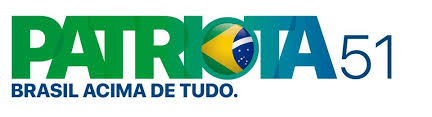 